Protokoll nr 1 / 2017 fört vid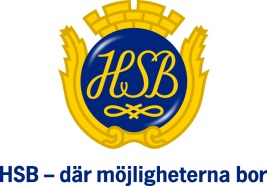 Ordinarie årsstämma för HSBs bostadsrättsförening Dalkullan i Sandviken
Lokal:KanalkyrkanDatum: 18 Maj 2017PROTOKOLL FÖR ORDINARIE ÅRSSTÄMMA§ 1.Öppnande	Stämman öppnas av Tommy Rydstrand.§ 2.Val av stämmo-	Till ordförande utses Carl-Ivar Modigh att leda kvällens förhandlingar.ordförande	§ 3.Anmälan av 	Det antecknas att stämmoordförande uppdragit till Malin Östlund att föra protokollet.protokollförare§ 4.Närvarande med-	Innan stämmans öppnande har en förteckning över närvarande medlemmarlemmar och röst-	upprättats.längd (Bilaga)	Förteckningen godkännes att gälla som röstlängd för stämman.§ 5.Fastställande av	Styrelsens förslag till dagordning fastställs av stämman.dagordning§ 6.Protokoll-	Att jämte ordförande justera protokollet utses Ulla Flyktjusterare	och Erik Backlund.§ 7.Kallelse	Kallelse till stämman har skett genom anslag i trapphus av vv.	Stämman förklaras vara i behörig ordning kallad.§ 8.Styrelsens 	Carl-Ivar föredrar styrelsens förvaltningsberättelse samt årsredovisning	resultat- och balansräkning för år 2016 och lämnar ordet fritt efter 	varje underrubrik.	Stämman beslutar att med godkännande lägga förvaltningsberättelsen till 	handlingarna.§ 9.Revisions-	Per-Erik Pousette föredrar revisorernas berättelse över granskningen avberättelse	förvaltningen och räkenskaperna för år 2016.	Stämman beslutar att med godkännande lägga revisionsberättelsen till	handlingarna.§ 10.Resultat- och	Stämman fastställer den i årsredovisningen ingående resultat- ochbalansräkning	balansräkningen.§ 11.Resultat-	Årets resultat disponeras enligt styrelsens förslag i förvaltningsberättelsen.disposition	§ 12.Ansvarsfrihet	Stämman beviljar styrelsen ansvarsfrihet för 2016 års förvaltning.§ 13.Arvoden	Bo Hessman redogör för de arvoden som för närvarande utgått till	styrelsens ledamöter och till den av föreningen valda revisorn		Stämman för brf Dalkullan beslutar att följande arvoden ska utgå:	Ordförande	årsarvode	Kr 15680:-	Sekreterare	årsarvode	Kr 8960:-	Studieorganisatör	årsarvode	Kr 0:-	Styrelsens ledamöter och	suppleanter per sammanträde	Kr 448:-	Revisor	föreningsvald	årsarvode	Kr 4032:-	Eventuellt övriga arvoden	Kr 179:-§ 14.Övriga arvoden	Stämman beslutar om följande ramar för styrelsens rätt att utfärda arvoden och ersättningar utöver ordinarie styrelsearvode: 	179:-§ 15.Val av ledamöter	Följande ledamöter är i tur att avgå vid föreningsstämman      och suppleanter	samt suppleant/erna	     	Till styrelseledamöter beslutar stämman välja enligt nedan	Namn:	Omval/Nyval	Fyllnadsval	Antal årOrdinarie:	Lars Lisberger				1 år							Tommy Rydstrand			1 år	Malin Östlund				2 år	Daniel Hellström			2 år	Jonas Winroth			1 årSuppleant:	HSB Södra Norrland har utsett 5 som ledamot.	HSB Södra Norrland har utsett 0 som suppleant.§ 16.Val av revisor	Stämman väljer Per-Erik Pousette till revisor och Johanna Gustavssonoch suppleant	till revisorsuppleant på ett år.§ 17.Val av kommitté	Stämman väljer - att ingå i -kommitté på ett år.§ 18.Val av val-	Till valberedning för inför nästa års föreningsstämma väljer stämmanberedning	Bo Hessman.§ 19.Val av 	Som fullmäktige till 2017 stämma följande år väljsfullmäktige 	styrelsen och till suppleant väljs styrelsen.§ 20.Stadgebyte	Stämman beslutar enhälligt/med 15 röster mot 0 att anta nya normalstadgar 2011 ver 5.§ 21.Övriga 	     föranmälda ärenden		
§ 22.Avslutning	Ordförande tackar de närvarande för visat intresse och avslutar årets stämma.	Vid protokollet: 		Mötesordförande	……Malin Östlund…………        …Carl-Ivar Modig………………		Justeras: 		Justeras: 	…Ulla Flykt……… 		……Erik Backlund…………………	